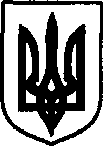 Дунаєвецька міська рада VII скликанняР І Ш Е Н Н ЯСорок дев’ятої (позачергової) сесії19 лютого 2019 р.                                             Дунаївці                                        №1-49/2019р Про  деякі  питання  податку  на майно на 2019 рікНа виконання приписів Закону України «Про внесення змін до Податкового кодексу України та деяких інших законодавчих актів України щодо покращення адміністрування та перегляду ставок окремих податків і зборів» (№ 2628-VIII), що набрав чинності 01.01.2019 р., розглянувши листи Хмельницької обласної державної адміністрації від 28.01.2019 р. №70/27-38-473/2019 та від 12.02.2019 р. №70/33-34-737/2019, Дунаєвецького управління Головного управління ДФС у Хмельницькій області від 18.01.2019 р. №2276/22-01-51-06-17 та з метою приведення у відповідність рішення тридцять сьомої сесії Дунаєвецької міської ради VІІ скликання від 22.06.2018 р. №3-37/2018р «Про встановлення місцевих податків і зборів на території Дунаєвецької міської ради на 2019  рік», керуючись п.3 розділу II. Прикінцеві та перехідні положення цього закону, приписами Податкового кодексу України, статті 26 Закону України «Про місцеве самоврядування в Україні», враховуючи пропозиції спільного засідання постійних комісій від 19.02.2019 р., міська радаВИРІШИЛА:1. Внести часткові зміни до рішення тридцять сьомої сесії Дунаєвецької міської ради VІІ скликання від 22.06.2018 р. №3-37/2018р «Про встановлення місцевих податків і зборів на території Дунаєвецької міської ради на 2019  рік», а саме: додаток 1.1. викласти у новій редакції (додаток 1).2. Внести зміни до рішення тридцять сьомої сесії Дунаєвецької міської ради VІІ скликання від 22.06.2018 р. №3-37/2018р «Про встановлення місцевих податків і зборів на території Дунаєвецької міської ради на 2019  рік», а саме: пп 4.2 п.4 «Ставки земельного податку згідно додатку 3.1» викласти в новій редакції, а саме: «4.2. Ставки податку за один гектар нелісових земель, які надані у встановленому порядку та використовуються для потреб лісового господарства, встановлюються у розмірі 0,1 відсотка від нормативної грошової оцінки одиниці площі ріллі по Хмельницькій області.».3. Внести часткові зміни до додатку 3.1 рішення тридцять сьомої сесії Дунаєвецької міської ради VІІ скликання від 22.06.2018 р. №3-37/2018р «Про встановлення місцевих податків і зборів на території Дунаєвецької міської ради на 2019  рік», а саме: п.9 «Землі лісогосподарського призначення» вкласти у новій редакції:СТАВКИземельного податкуСтавки встановлюються на 2019 рік та вводяться в дію з 01 січня 2019 року.4. Внести часткові зміни до додатку 3.1 рішення тридцять сьомої сесії Дунаєвецької міської ради VІІ скликання від 22.06.2018 р. №3-37/2018р «Про встановлення місцевих податків і зборів на території Дунаєвецької міської ради на 2019  рік», а саме: додаток 6 «Туристичний збір» викласти в новій редакції (додаток 2).5. Оприлюднити рішення в засобах масової інформації та на офіційному сайті Дунаєвецької міської ради. Ставки встановлюються на 2019 рік та вводяться в дію з 01.01.2019 року.6. Контроль за виконанням цього рішення покласти на Фінансове управління Дунаєвецької міської ради (Т.Абзалова), земельно-архітектурний відділ апарату виконавчого комітету Дунаєвецької міської ради (В.Макогончук), відділ економіки, інвестицій та комунального майна (І.Кадюк) та постійну комісію Дунаєвецької міської  ради з питань планування, фінансів, бюджету та соціально-економічного розвитку (голова комісії Д.Сусляк).Міський голова                                                                                            В. Заяць Додаток 1до рішення сорок дев’ятої  (позачергової) сесіїміської ради VІІ скликання від 19.02.2019 р. №1-49/2019рНова редакціядодатку 1.1.до рішення тридцять сьомої сесії міської ради VІІ скликаннявід 22.06.2018 р. №3-37/2018рСТАВКИ
податку на нерухоме майно, відмінне від земельної ділянкиСтавки встановлюються на 2019 рік та вводяться в дію з 01.01.2019 рокуМіський голова                                                                                          В.ЗаяцьДодаток 2до рішення сорок дев’ятої (позачергової) сесії міської ради VІІ скликаннявід 19.02.2019 р. №1-49/2019рНова редакціядодатку 6до рішення тридцять сьомої сесії міської ради VІІ скликаннявід 22.06.2018 р. №3-37/2018рПоложення про туристичний збір1.Загальні положення       1.1.  Положення про туристичний збір (далі – Положення) розроблено на підставі ст.268 Податкового кодексу України зі змінами та доповненнями, Закону України “Про внесення змін до Податкового кодексу України та деяких інших законодавчих актів України щодо покращення адміністрування та перегляду ставок окремих податків і зборів” від 23.11.2018 року № 2628-VIII, Бюджетного кодексу України, п.24 ч.1 ст.26, ч.1 ст.59, ч.1 ст.69 Закону України «Про місцеве самоврядування в Україні»  зі змінами та доповненнями та визначає порядок справляння туристичного збору на території Дунаєвецької міської ради.	Це Положення є обов’язковим до виконання юридичними та фізичними особами на території Дунаєвецької міської ради.	1.2. Внутрішній туризм – переміщення в межах території України громадян України та/або осіб, які постійно проживають на території України, в пізнавальних, професійно-ділових чи інших цілях.	В’їзний туризм - прибуття на територію України та/або переміщення в межах території України осіб, які постійно не проживають на території України, в пізнавальних, професійно-ділових чи інших цілях.	1.3. Туристичний збір – це місцевий збір, кошти від якого зараховуються до місцевого бюджету.2. Платники податку     2.1.Платниками збору є громадяни України, іноземці, а також особи без громадянства, які прибувають на територію адміністративно-територіальної одиниці, на якій діє рішення  Дунаєвецької міської ради про встановлення туристичного збору, та тимчасово розміщуються у місцях проживання (ночівлі), визначених підпунком 5.1 пункту 5 цього Положення.	2.2. Платниками збору не можуть бути особи, які:	а) постійно проживають на території Дунаєвецької міської ради, у тому числі на умовах договорів найму;	б) особи визначені підпунктом “в” підпункту 14.1.213 пункту 14.1 статті 14 Податкового кодексу України, які прибули у відрядження або тимчасово розміщуються у місцях проживання (ночівлі), визначених підпунктом “б” підпунктом 5.1 пункту 5 цього Положення, що належать фізичним особам на праві власності або на праві користування за договором найму;	в) інваліди, діти-інваліди та особи, що супроводжують інвалідів I групи або дітей-інвалідів (не більше одного супроводжуючого);	г) ветерани війни;	ґ) учасники ліквідації наслідків аварії на Чорнобильській АЕС;	д) особи, які прибули за путівками (курсівками) на лікування, оздоровлення, реабілітацію до лікувально-профілактичних, фізкультурно-оздоровчих та санаторно-курортних закладів, що мають ліцензію на медичну практику та акредитацію центрального органу виконавчої влади, що реалізує державну політику у сфері охорони здоров’я;е) діти віком до 18 років;є) дитячі лікувально-профілактичні, фізкультурно-оздоровчі та санаторно-курортні заклади;ж) члени сім’ї фізичної особи першого та/або другого ступеню споріднення, визначені відповідно до підпункту 14.1.263 пункту 14.1 статті 14 Податкового кодексу України, які тимчасово розміщуються такою фізичною особою у місцях проживання (ночівлі), визначених підпунктом “б”  підпунктом 5.1 пункту 5 цього Положення, що належать їй на праві власності або на праві користування за договором найму.3. Ставка збору3.1. Ставка туристичного збору встановлюється за кожну добу тимчасового розміщення особи у місцях проживання (ночівлі), визначених підпунктом 5.1 пункту 5 цього Положення, у розмірі  0,1 відсотка - для внутрішнього туризму та 0,1 відсотків - для в’їзного туризму від розміру мінімальної заробітної плати, встановленої законом на 1 січня звітного (податкового) року, для однієї особи за одну добу тимчасового розміщення.4. База справляння збору	4.1. Базою справляння збору є загальна кількість діб тимчасового розміщення у місцях проживання (ночівлі), визначених підпунктом 5.1 пункту 5 цього Положення.5. Податкові агенти та місця проживання (ночівлі)	5.1. Справляння збору може здійснюватися з тимчасового розміщення у таких місцях проживання (ночівлі):	а) готелі, кемпінги, мотелі, гуртожитки для приїжджих, хостели, будинки відпочинку, туристичні бази, гірські притулки, табори для відпочинку, пансіонати та інші заклади готельного типу, санаторно-курортні заклади;	б) житловий будинок, прибудова до житлового будинку, квартира, котедж, кімната, садовий будинок, дачний будинок, будь-які інші об’єкти, що використовуються для тимчасового проживання (ночівлі).	5.2. Справляння збору може здійснюватися такими податковими агентами:	а) юридичними особами, філіями, відділеннями, іншими відокремленими підрозділами юридичних осіб згідно з підпунктом 7.2 пункту 7 цього Положення, фізичними особами - підприємцями, які надають послуги з тимчасового розміщення осіб у місцях проживання (ночівлі), визначених підпунктом 5.1 пункту 5 цього Положення;	б) квартирно-посередницькими організаціями, які направляють неорганізованих осіб з метою їх тимчасового розміщення у місцях проживання (ночівлі), визначених підпунктом "б" підпункту 5.1 пункту 5 цього Положення, що належать фізичним особам на праві власності або на праві користування за договором найму;	в) юридичними особами, які уповноважуються Дунаєвецькою міською радою, справляти збір на умовах договору, укладеного з відповідною радою.	Перелік податкових агентів та інформація про них розміщуються та оприлюднюються на офіційному веб-сайті Дунаєвецької міської ради.6. Особливості справляння збору	6.1. Платники збору сплачують суму збору авансовим внеском перед тимчасовим розміщенням у місцях проживання (ночівлі) податковим агентам, які справляють збір за ставками, у місцях справляння збору та з дотриманням інших вимог, визначених рішенням Дунаєвецької міської ради.	За один і той самий період перебування платника збору на території однієї адміністративно-територіальної одиниці, на якій встановлено туристичний збір, повторне справляння збору, вже сплаченого таким платником збору, не допускається.	6.2. Особа здійснює тимчасове розміщення платника збору у місцях проживання (ночівлі), що належать такій особі на праві власності або на праві користування, виключно за наявності у платника збору документа, що підтверджує сплату ним туристичного збору відповідно до Податкового кодексу України та рішення Дунаєвецької міської ради.	6.3. У разі дострокового залишення особою, яка сплатила туристичний збір, території адміністративно-територіальної одиниці, на якій встановлено туристичний збір, сума надмірно сплаченого збору підлягає поверненню такій особі у встановленому Податковим кодексом України порядку.7. Порядок сплати збору	7.1. Податкові агенти сплачують збір за своїм місцезнаходженням щоквартально, у визначений для квартального звітного (податкового) періоду строк та відповідно до податкової декларації за звітний (податковий) квартал, або авансовими внесками до 30 числа (включно) кожного місяця (у лютому – до 28 (29) включно) на підставі рішення Дунаєвецької міської ради.	Податкові агенти, які сплачують збір авансовими внесками, відображають у податковій декларації за звітний (податковий) квартал суми нарахованих щомісячних авансових внесків. При цьому остаточна сума збору, обчислена відповідно до податкової декларації за звітний (податковий) квартал (з урахуванням фактично внесених авансових платежів), сплачується такими податковими агентами у строки, визначені для квартального звітного (податкового) періоду.	7.2. Податковий агент, який має підрозділ без статусу юридичної особи, що надає послуги з тимчасового розміщення у місцях проживання (ночівлі) не за місцем реєстрації такого податкового агента зобов’язаний зареєструвати такий підрозділ як податкового агента туристичного збору в органі державної податкової служби за місцезнаходженням підрозділу.     7.3. Базовий податковий (звітний) період дорівнює календарному кварталу.8. Податковий обов’язок	8.1. Податковим обов’язком визначається обов’язок платника сплатити суму податку в порядку і строки, визначені Податковим кодексом України та цим Положенням.	8.2. Податковий обов’язок є безумовним і першочерговим стосовно інших неподаткових обов’язків платника податків, крім випадків передбачених Податковим кодексом України.	8.3. Виконання податкового обов’язку може здійснюватися платником податку самостійно або за допомогою свого представника чи податкового агента.	8.4. Відповідальність за невиконання або неналежне виконання податкового обов’язку несе платник податку, крім випадку, визначених Податковим кодексом України.9. КонтрольКонтроль за правильністю нарахування, повнотою та своєчасністю сплати туристичного збору здійснює Дунаєвецьке управління Головного управління ДФС у Хмельницькій області.Міський голова                                                                                          В.ЗаяцьКод областіКод районуКод 
згідно з КОАТУУНайменування адміністративно-територіальної одиниці або населеного пункту, або території об’єднаної територіальної громади22076821810100, 6821810101, 6821880201, 6821880601, 6821880602, 6821880603, 6821880604, 6821880605, 6821880701, 6821880901, 6821881201, 6821881202, 6821881501, 6821881801, 6821882101, 6821882401, 6821882402 6821882403, 6821882404, 6821882405, 6821882501, 6821882601, 6821882602, 6821882701, 6821883001, 6821883301, 6821883304, 6821884401, 6821885301, 6821885302, 6821885303, 6821885304, 6821885601, 6821885602, 6821885603, 6821885901, 6821885903, 6821885904, 6821887101, 6821887501, 6821887601, 6821887603, 6821887605, 6821887901, 6821887902, 6821888001, 6821888002, 6821888301, 6821889501, 6821889502, 6821889503  Дунаєвецька міська радаВид цільового призначення земельВид цільового призначення земельСтавки податку (відсотків нормативної грошової оцінки)Ставки податку (відсотків нормативної грошової оцінки)Ставки податку (відсотків нормативної грошової оцінки)Ставки податку (відсотків нормативної грошової оцінки)Вид цільового призначення земельВид цільового призначення земельза земельні ділянки, нормативну грошову оцінку яких проведено (незалежно від місцезнаходження)за земельні ділянки, нормативну грошову оцінку яких проведено (незалежно від місцезнаходження)за земельні ділянки за межами населених пунктів, нормативну грошову оцінку яких не проведеноза земельні ділянки за межами населених пунктів, нормативну грошову оцінку яких не проведенокоднайменуваннядля юридичних осібдля фізичних осібдля юридичних осібдля фізичних осіб09Землі лісогосподарського призначенняЗемлі лісогосподарського призначенняЗемлі лісогосподарського призначенняЗемлі лісогосподарського призначенняЗемлі лісогосподарського призначення09.01Для ведення лісового господарства і пов’язаних з ним послуг  0,10,10,10,109.02Для іншого лісогосподарського призначення 0,10,10,10,109.03Для цілей підрозділів 09.01-09.02 та для збереження та використання земель природно-заповідного фонду 0,10,10,10,1Код областіКод районуКод 
згідно з КОАТУУНайменування адміністративно-територіальної одиниці або населеного пункту, або території об’єднаної територіальної громади22076821810100, 6821810101, 6821880201, 6821880601, 6821880602, 6821880603, 6821880604, 6821880605, 6821880701, 6821880901, 6821881201, 6821881202, 6821881501, 6821881801, 6821882101, 6821882401, 6821882402 6821882403, 6821882404, 6821882405, 6821882501, 6821882601, 6821882602, 6821882701, 6821883001, 6821883301, 6821883304, 6821884401, 6821885301, 6821885302, 6821885303, 6821885304, 6821885601, 6821885602, 6821885603, 6821885901, 6821885903, 6821885904, 6821887101, 6821887501, 6821887601, 6821887603, 6821887605, 6821887901, 6821887902, 6821888001, 6821888002, 6821888301, 6821889501, 6821889502, 6821889503  Дунаєвецька міська радаКласифікація будівель та спорудКласифікація будівель та спорудСтавки податку за 1 кв. метр
(відсотків розміру мінімальної заробітної плати)Ставки податку за 1 кв. метр
(відсотків розміру мінімальної заробітної плати)Ставки податку за 1 кв. метр
(відсотків розміру мінімальної заробітної плати)Ставки податку за 1 кв. метр
(відсотків розміру мінімальної заробітної плати)коднайменуваннядля юридичних осібдля юридичних осібдля фізичних осібдля фізичних осібкоднайменуваннямістоселомістосело11Будівлі житловіБудівлі житловіБудівлі житловіБудівлі житловіБудівлі житлові111Будинки одноквартирніБудинки одноквартирніБудинки одноквартирніБудинки одноквартирніБудинки одноквартирні1110Будинки одноквартирні5Будинки одноквартирні5Будинки одноквартирні5Будинки одноквартирні5Будинки одноквартирні51110.1Будинки одноквартирні масової забудови1,51,511 1110.2Котеджі та будинки одноквартирні підвищеної комфортності1,51,51 11110.3Будинки садибного типу1,51,50,150,11110.4Будинки дачні та садові1,51,50,15 0,1112Будинки з двома та більше квартирамиБудинки з двома та більше квартирамиБудинки з двома та більше квартирамиБудинки з двома та більше квартирамиБудинки з двома та більше квартирами1121Будинки з двома квартирамиБудинки з двома квартирамиБудинки з двома квартирамиБудинки з двома квартирамиБудинки з двома квартирами1121.1Будинки двоквартирні масової забудови1,51,5 1 11121.2Котеджі та будинки двоквартирні підвищеної комфортності1,51,5 11 1122Будинки з трьома та більше квартирамиБудинки з трьома та більше квартирамиБудинки з трьома та більше квартирамиБудинки з трьома та більше квартирамиБудинки з трьома та більше квартирами1122.1Будинки багатоквартирні масової забудови1,5  1,5 11 1122.2Будинки багатоквартирні підвищеної комфортності, індивідуальні 1,5 1,51 1 1122.3Будинки житлові готельного типу 1,5 1,51 1 113ГуртожиткиГуртожиткиГуртожиткиГуртожиткиГуртожитки1130.1Гуртожитки для робітників та службовців----1130.2Гуртожитки для студентів вищих навчальних закладів----1130.3Гуртожитки для учнів навчальних закладів----1130.4Будинки-інтернати для людей похилого віку та інвалідів----1130.5Будинки дитини та сирітські будинки----1130.6Будинки для біженців, притулки для бездомних----1130.9Будинки для колективного проживання інші1,5 1,5 1,5 1,5 12Будівлі нежитловіБудівлі нежитловіБудівлі нежитловіБудівлі нежитловіБудівлі нежитлові121Готелі, ресторани та подібні будівліГотелі, ресторани та подібні будівліГотелі, ресторани та подібні будівліГотелі, ресторани та подібні будівліГотелі, ресторани та подібні будівлі1211Будівлі готельніБудівлі готельніБудівлі готельніБудівлі готельніБудівлі готельні1211.1Готелі0,5 0,3 0,20,1 1211.2Мотелі0,5 0,3 0,20,1 1211.3Кемпінги0,5 0,3 0,20,1 1211.4Пансіонати0,5 0,3 0,20,1 1211.5Ресторани та бари0,5 0,3 0,20,1 1212Інші будівлі для тимчасового проживанняІнші будівлі для тимчасового проживанняІнші будівлі для тимчасового проживанняІнші будівлі для тимчасового проживанняІнші будівлі для тимчасового проживання1212.1Туристичні бази та гірські притулки0,5 0,3 0,20,1 1212.2Дитячі та сімейні табори відпочинку0,5 0,3 0,20,1 1212.3Центри та будинки відпочинку0,5 0,3 0,20,1 1212.9Інші будівлі для тимчасового проживання, не класифіковані раніше0,5 0,3 0,20,1 122Будівлі офісніБудівлі офісніБудівлі офісніБудівлі офісніБудівлі офісні1220Будівлі офісніБудівлі офісніБудівлі офісніБудівлі офісніБудівлі офісні1220.1Будівлі органів державного та місцевого управління -- - - 1220.2Будівлі фінансового обслуговування 1 0,5 0,30,21220.3Будівлі органів правосуддя -- - - 1220.4Будівлі закордонних представництв 1 0,5 0,30,2 1220.5Адміністративно-побутові будівлі промислових підприємств0,5 0,3 0,20,1 1220.9Будівлі для конторських та адміністративних цілей інші0,5 0,3 0,20,1 123Будівлі торговельніБудівлі торговельніБудівлі торговельніБудівлі торговельніБудівлі торговельні1230Будівлі торговельніБудівлі торговельніБудівлі торговельніБудівлі торговельніБудівлі торговельні1230.1Торгові центри, універмаги, магазини0,5 0,3 0,20,1 1230.2Криті ринки, павільйони та зали для ярмарків0,5 0,3 0,20,1 1230.3Станції технічного обслуговування автомобілів0,5 0,3 0,20,1 1230.4Їдальні, кафе, закусочні тощо0,5 0,3 0,20,1 1230.5Бази та склади підприємств торгівлі і громадського харчування0,5 0,3 0,20,1 1230.6Будівлі підприємств побутового обслуговування0,5 0,3 0,20,1 1230.9Будівлі торговельні інші0,5 0,3 0,20,1 124Будівлі транспорту та засобів зв'язкуБудівлі транспорту та засобів зв'язкуБудівлі транспорту та засобів зв'язкуБудівлі транспорту та засобів зв'язкуБудівлі транспорту та засобів зв'язку1241Вокзали, аеровокзали, будівлі засобів зв'язку та пов'язані з ними будівліВокзали, аеровокзали, будівлі засобів зв'язку та пов'язані з ними будівліВокзали, аеровокзали, будівлі засобів зв'язку та пов'язані з ними будівліВокзали, аеровокзали, будівлі засобів зв'язку та пов'язані з ними будівліВокзали, аеровокзали, будівлі засобів зв'язку та пов'язані з ними будівлі1241.1Автовокзали та інші будівлі автомобільного транспорту0,5 0,3 0,20,1 1241.2Вокзали та інші будівлі залізничного транспорту0,5 0,3 0,20,1 1241.3Будівлі міського електротранспорту0,5 0,3 0,20,1 1241.4Аеровокзали та інші будівлі повітряного транспорту0,5 0,3 0,20,1 1241.5Морські та річкові вокзали, маяки та пов'язані з ними будівлі0,5 0,3 0,20,1 1241.6Будівлі станцій підвісних та канатних доріг0,5 0,3 0,20,1 1241.7Будівлі центрів радіо- та телевізійного мовлення, телефонних станцій, телекомунікаційних центрів тощо0,5 0,3 0,20,1 1241.8Ангари для літаків, локомотивні, вагонні, трамвайні та тролейбусні депо0,5 0,3 0,20,1 1241.9Будівлі транспорту та засобів зв'язку інші0,5 0,3 0,20,1 1242ГаражіГаражіГаражіГаражіГаражі1242.1Гаражі наземні 0,50,3 0,050,03 1242.2Гаражі підземні 0,50,3 0,05 0,03 1242.3Стоянки автомобільні криті 0,50,3 0,050,03 1242.4Навіси для велосипедів 0,50,3 0,050,03 125Будівлі промислові та складиБудівлі промислові та складиБудівлі промислові та складиБудівлі промислові та складиБудівлі промислові та склади1251Будівлі промисловіБудівлі промисловіБудівлі промисловіБудівлі промисловіБудівлі промислові1251.1Будівлі підприємств машинобудування та металообробної промисловості0,5 0,3 0,20,1 1251.2Будівлі підприємств чорної металургії0,5 0,3 0,20,1 1251.3Будівлі підприємств хімічної та нафтохімічної промисловості50,5 0,3 0,20,1 1251.4Будівлі підприємств легкої промисловості0,5 0,3 0,20,1 1251.5Будівлі підприємств харчової промисловості0,5 0,3 0,20,1 1251.6Будівлі підприємств медичної та мікробіологічної промисловості0,5 0,3 0,20,1 1251.7Будівлі підприємств лісової, деревообробної та целюлозно-паперової промисловості0,5 0,3 0,20,1 1251.8Будівлі підприємств будівельної індустрії, будівельних матеріалів та виробів, скляної та фарфоро-фаянсової промисловості0,5 0,3 0,20,1 1251.9Будівлі інших промислових виробництв, включаючи поліграфічне0,5 0,3 0,20,1 1252Резервуари, силоси та складиРезервуари, силоси та складиРезервуари, силоси та складиРезервуари, силоси та складиРезервуари, силоси та склади1252.1Резервуари для нафти, нафтопродуктів та газу0,5 0,3 0,20,1 1252.2Резервуари та ємності інші0,5 0,3 0,20,1 1252.3Силоси для зерна0,5 0,3 0,20,1 1252.4Силоси для цементу та інших сипучих матеріалів0,5 0,3 0,20,1 1252.5Склади спеціальні товарні0,5 0,3 0,20,1 1252.6Холодильники0,5 0,3 0,20,1 1252.7Складські майданчики0,5 0,3 0,20,1 1252.8Склади універсальні0,5 0,3 0,20,1 1252.9Склади та сховища інші0,5 0,3 0,20,1 126Будівлі для публічних виступів, закладів освітнього, медичного та оздоровчого призначенняБудівлі для публічних виступів, закладів освітнього, медичного та оздоровчого призначенняБудівлі для публічних виступів, закладів освітнього, медичного та оздоровчого призначенняБудівлі для публічних виступів, закладів освітнього, медичного та оздоровчого призначенняБудівлі для публічних виступів, закладів освітнього, медичного та оздоровчого призначення1261Будівлі для публічних виступівБудівлі для публічних виступівБудівлі для публічних виступівБудівлі для публічних виступівБудівлі для публічних виступів1261.1Театри, кінотеатри та концертні зали0,5 0,3 0,1 0,11261.2Зали засідань та багатоцільові зали для публічних виступів0,5 0,30,1 0,11261.3Цирки0,5 0,30,1 0,11261.4Казино, ігорні будинки1,51,51,51,51261.5Музичні та танцювальні зали, дискотеки0,5 0,30,1 0,11261.9Будівлі для публічних виступів інші0,5 0,30,1 0,11262Музеї та бібліотекиМузеї та бібліотекиМузеї та бібліотекиМузеї та бібліотекиМузеї та бібліотеки1262.1Музеї та художні галереї0,5 0,30,1 0,1 1262.2Бібліотеки, книгосховища0,5 0,30,1 0,1 1262.3Технічні центри0,5 0,30,1 0,1 1262.4Планетарії0,5 0,30,1 0,1 1262.5Будівлі архівів0,5 0,30,1 0,1 1262.6Будівлі зоологічних та ботанічних садів0,5 0,30,1 0,1 1263Будівлі навчальних та дослідних закладівБудівлі навчальних та дослідних закладівБудівлі навчальних та дослідних закладівБудівлі навчальних та дослідних закладівБудівлі навчальних та дослідних закладів1263.1Будівлі науково-дослідних та проектно-вишукувальних установ -- - - 1263.2Будівлі вищих навчальних закладів -- - - 1263.3Будівлі шкіл та інших середніх навчальних закладів -- - - 1263.4Будівлі професійно-технічних навчальних закладів -- - - 1263.5Будівлі дошкільних та позашкільних навчальних закладів -- - - 1263.6Будівлі спеціальних навчальних закладів для дітей з особливими потребами5 -- - - 1263.7Будівлі закладів з фахової перепідготовки -- - - 1263.8Будівлі метеорологічних станцій, обсерваторій -- - - 1263.9Будівлі освітніх та науково-дослідних закладів інші -- - - 1264Будівлі лікарень та оздоровчих закладівБудівлі лікарень та оздоровчих закладівБудівлі лікарень та оздоровчих закладівБудівлі лікарень та оздоровчих закладівБудівлі лікарень та оздоровчих закладів1264.1Лікарні багатопрофільні територіального обслуговування, навчальних закладів -- - - 1264.2Лікарні профільні, диспансери -- - - 1264.3Материнські та дитячі реабілітаційні центри, пологові будинки -- - - 1264.4Поліклініки, пункти медичного обслуговування та консультації 0,50,3 0,4  0,41264.5Шпиталі виправних закладів, в'язниць та Збройних Сил -- - - 1264.6Санаторії, профілакторії та центри функціональної реабілітації 0,50,3 0,4  0,41264.9Заклади лікувально-профілактичні та оздоровчі інші 0,50,3 0,4  0,41265Зали спортивніЗали спортивніЗали спортивніЗали спортивніЗали спортивні1265.1Зали гімнастичні, баскетбольні, волейбольні, тенісні тощо -- - - 1265.2Басейни криті для плавання -- - - 1265.3Хокейні та льодові стадіони криті -- - - 1265.4Манежі легкоатлетичні -- - - 1265.5Тири -- - - 1265.9Зали спортивні інші -- - - 127Будівлі нежитлові іншіБудівлі нежитлові іншіБудівлі нежитлові іншіБудівлі нежитлові іншіБудівлі нежитлові інші1271Будівлі сільськогосподарського призначення, лісівництва та рибного господарстваБудівлі сільськогосподарського призначення, лісівництва та рибного господарстваБудівлі сільськогосподарського призначення, лісівництва та рибного господарстваБудівлі сільськогосподарського призначення, лісівництва та рибного господарстваБудівлі сільськогосподарського призначення, лісівництва та рибного господарства1271.1Будівлі для тваринництва 0,50,30,020,01 1271.2Будівлі для птахівництва 0,50,30,020,01 1271.3Будівлі для зберігання зерна 0,50,30,020,01 1271.4Будівлі силосні та сінажні 0,50,30,020,01 1271.5Будівлі для садівництва, виноградарства та виноробства 0,50,30,020,01 1271.6Будівлі тепличного господарства 0,50,30,020,01 1271.7Будівлі рибного господарства 0,50,30,020,01 1271.8Будівлі підприємств лісівництва та звірівництва 0,50,30,020,01 1271.9Будівлі сільськогосподарського призначення інші 0,50,30,020,01 1272Будівлі для культової та релігійної діяльностіБудівлі для культової та релігійної діяльностіБудівлі для культової та релігійної діяльностіБудівлі для культової та релігійної діяльностіБудівлі для культової та релігійної діяльності1272.1Церкви, собори, костьоли, мечеті, синагоги тощо -- - - 1272.2Похоронні бюро та ритуальні зали -- - - 1272.3Цвинтарі та крематорії -- - - 1273Пам'ятки історичні та такі, що охороняються державоюПам'ятки історичні та такі, що охороняються державоюПам'ятки історичні та такі, що охороняються державоюПам'ятки історичні та такі, що охороняються державоюПам'ятки історичні та такі, що охороняються державою1273.1Пам'ятки історії та архітектури -- - - 1273.2Археологічні розкопки, руїни та історичні місця, що охороняються державою -- - - 1273.3Меморіали, художньо-декоративні будівлі, статуї -- - - 1274Будівлі інші, не класифіковані ранішеБудівлі інші, не класифіковані ранішеБудівлі інші, не класифіковані ранішеБудівлі інші, не класифіковані ранішеБудівлі інші, не класифіковані раніше1274.1Казарми Збройних Сил -- - - 1274.2Будівлі поліцейських та пожежних служб -- - - 1274.3Будівлі виправних закладів, в'язниць та слідчих ізоляторів -- - - 1274.4Будівлі лазень та пралень -- - - 1274.5Будівлі з облаштування населених пунктів -- - - 